Velký úspěch malých železnických hasičůLetošní ročník hry Plamen byl pro naše mladé hasičky a hasiče velmi úspěšný. 26. – 28. 5. na okresním kole ve Vrchovině se v kategorii pětičlenných družstev umístili starší na 5. místě a mladší dokonce na nádherném 1. místě. Velká gratulace! Úspěchy posbírali i jednotlivci, kdy se Anežka Kobrlová umístila na okresním kole dorostu na 6. místě, Míša Lokvencová poté v soutěži Požární ochrana očima dětí a mládeže na okresní úrovni získala 3. místo v kategorii literárních prací. I jim bychom chtěli pogratulovat a celému týmu přejeme mnoho dalších úspěchů v nadcházejících letech.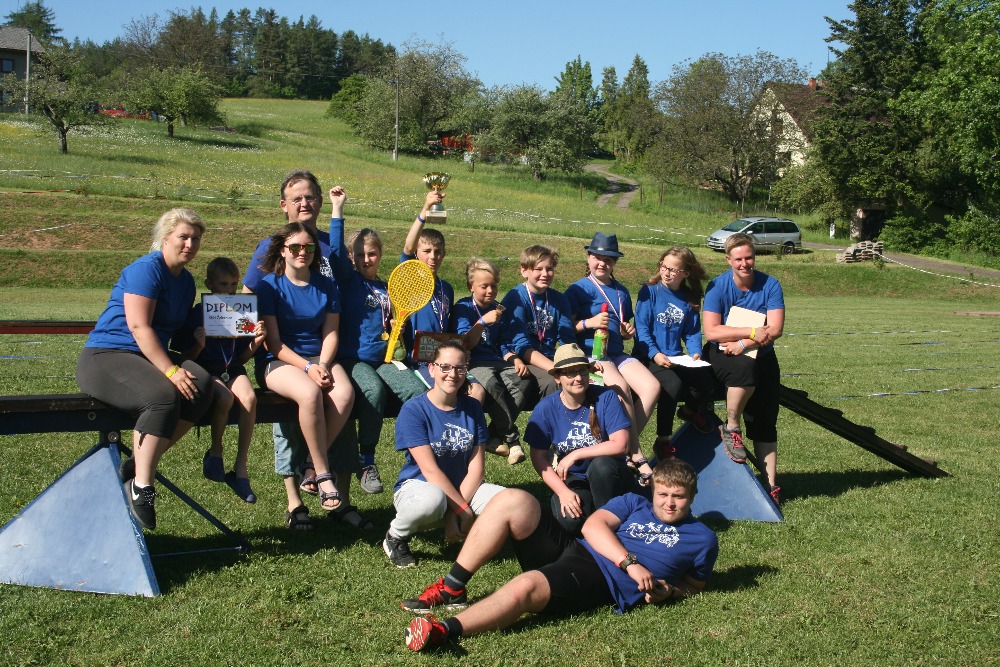 